From: novobilska@kempstramberk.cz <novobilska@kempstramberk.cz> 
Sent: Wednesday, May 22, 2024 11:09 AM
To: Kotalová Markéta <Marketa.Kotalova@osu.cz>
Subject: RE: Objednávka ubytování PřF OUDobrý den, paní Kotalová,souhlasíme s objednávkou a uveřejněním celkové ceny v registru smluv.S pozdravem,Ing. Martina NovobilskáKemp Štramberk – místo, kde to žije Karavany  – apartmány –  chatky – pokoje Tamovice  408742 66 Štramberk Tel.:  604 274 669Provozovatel: NOVOS NJ, s.r.o., Libotí 979, 742 66ŠtramberkIČ 26825007, DIČ:CZ26825007www.kempstramberk.cz, www.ukateriny.cz, www.stramberskepikanterie.cz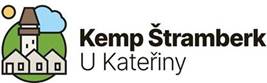 